АДМИНИСТРАЦИЯ ТУЖИНСКОГО МУНИЦИПАЛЬНОГО РАЙОНА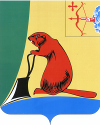 КИРОВСКОЙ ОБЛАСТИПОСТАНОВЛЕНИЕО внесении изменений в постановление администрации Тужинского муниципального района от 06.05.2013 № 240 В соответствии с Федеральным законом от 27.07.2010 № 210-ФЗ «Об организации предоставления государственных и муниципальных услуг», постановлением администрации Тужинского муниципального района от 17.02.2011 № 53 «Об административных регламентах предоставления муниципальных услуг» администрация Тужинского муниципального района ПОСТАНОВЛЯЕТ:1. Внести в постановление администрации Тужинского муниципального района от 06.05.2013 № 240 «Об утверждении административного регламента предоставления муниципальной услуги «Предоставление земельных участков для строительства из земель, находящихся в муниципальной собственности Тужинского муниципального района» (далее - Постановление) следующие изменения:1.1. В наименовании Постановления, пункте 1 Постановления, заголовке прилагаемого Административного регламента, пункте 2.1 раздела 2 Административного регламента, приложениях №1,2,3 к Административному регламенту слова «Предоставление земельных участков для строительства из земель, находящихся в муниципальной собственности Тужинского муниципального района» заменить словами  «Предоставление земельных участков для строительства из земель, находящихся в муниципальной собственности с предварительным согласованием места размещения объекта на территории Тужинского муниципального района».1.2. Пункт 2.7 раздела 2 Административного регламента изложить в следующей редакции:«2.7. Недопущение требования от заявителя представления документов, информации, не предусмотренных нормативными правовыми актами, регулирующими предоставление муниципальной услуги.Запрещается требовать от заявителя:1) представления документов и информации или осуществления действий, представление или осуществление которых не предусмотрено нормативными правовыми актами, регулирующими отношения, возникающие в связи с предоставлением государственных и муниципальных услуг;2) представления документов и информации, в том числе подтверждающих внесение заявителем платы за предоставление государственных и муниципальных услуг, которые находятся в распоряжении органов, предоставляющих государственные услуги, органов, предоставляющих муниципальные услуги, иных государственных органов, органов местного самоуправления либо подведомственных государственным органам или органам местного самоуправления организаций, участвующих в предоставлении предусмотренных частью 1 статьи 1 Федерального закона от 27.07.2010 N 210-ФЗ «Об организации предоставления государственных и муниципальных услуг» государственных и муниципальных услуг, в соответствии с нормативными правовыми актами Российской Федерации, нормативными правовыми актами субъектов Российской Федерации, муниципальными правовыми актами, за исключением документов, включенных в определенный частью 6 статьи 7 Федерального закона от 27.07.2010 N 210-ФЗ «Об организации предоставления государственных и муниципальных услуг» перечень документов. Заявитель вправе представить указанные документы и информацию в органы, предоставляющие государственные услуги, и органы, предоставляющие муниципальные услуги, по собственной инициативе;3) осуществления действий, в том числе согласований, необходимых для получения государственных и муниципальных услуг и связанных с обращением в иные государственные органы, органы местного самоуправления, организации, за исключением получения услуг и получения документов и информации, предоставляемых в результате предоставления таких услуг, включенных в перечни, указанные в части 1 статьи 9 Федерального закона от 27.07.2010 N 210-ФЗ «Об организации предоставления государственных и муниципальных услуг».1.3. В пункте 2.11 Административного регламента слова «30 минут»   заменить на слова «15 минут».2. Настоящее постановление вступает в силу с момента опубликования в Бюллетене муниципальных нормативных правовых актов органов местного самоуправления Тужинского муниципального района Кировской области.3. Контроль за выполнением настоящего постановления оставляю за собой.06.05.2014№178пгт Тужапгт Тужапгт Тужапгт ТужаГлава администрации Тужинского муниципального районаЕ.В. Видякина